Allegato 2 ter:  “Conferimento di delega esercizio diritto al voto ad altro avente diritto appartenente alla stessa sezione”.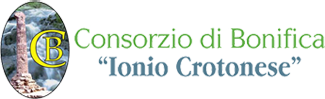 AL CONSORZIO DI BONIFICA								…………………………………….								…………………………………….OGGETTO: Elezioni del Consiglio dei Delegati del 20/10/2019 - Conferimento di delega esercizio diritto di voto ad altro avente diritto appartenente alla stessa sezione.Il/la sottoscritto/a ________________________________________________________nato/a a _____________________________________  Prov. ( ____ ) il ___________________residente a ____________________________________  Prov. ( ____ )  cap. _______________via _________________________________________________________  n° ______________C.F. _________________________________________, iscritto negli elenchi degli aventi diritto al voto, nella sezione _______ del Comune di __________________, ai sensi dell’art. 12, comma 5, dello Statuto Consortile,D E L E G A in via esclusivail/ra _____________________________________________________________nato/a a ____________________________________ Prov. ( ___ ) il _______________residente a _____________________________________ Prov. ( ___ )  cap. _________via ___________________________________________________  n° ______________C.F. _________________________________________, iscritto negli elenchi degli aventi diritto al voto nella medesima sezione, ad esercitare il diritto di voto nelle elezioni del Consiglio dei Delegati indette per il giorno ___________________.Data ____________                  	FIRMA DEL DELEGANTE* __________________________(*)	La firma del delegante deve essere autenticata da: Funzionario del Consorzio all’uopo delegato, o Notaio, o Sindaco o suo delegato, o Segretario Comunale o altro pubblico ufficiale autorizzato ai sensi di legge all’autenticazione.